Final Exam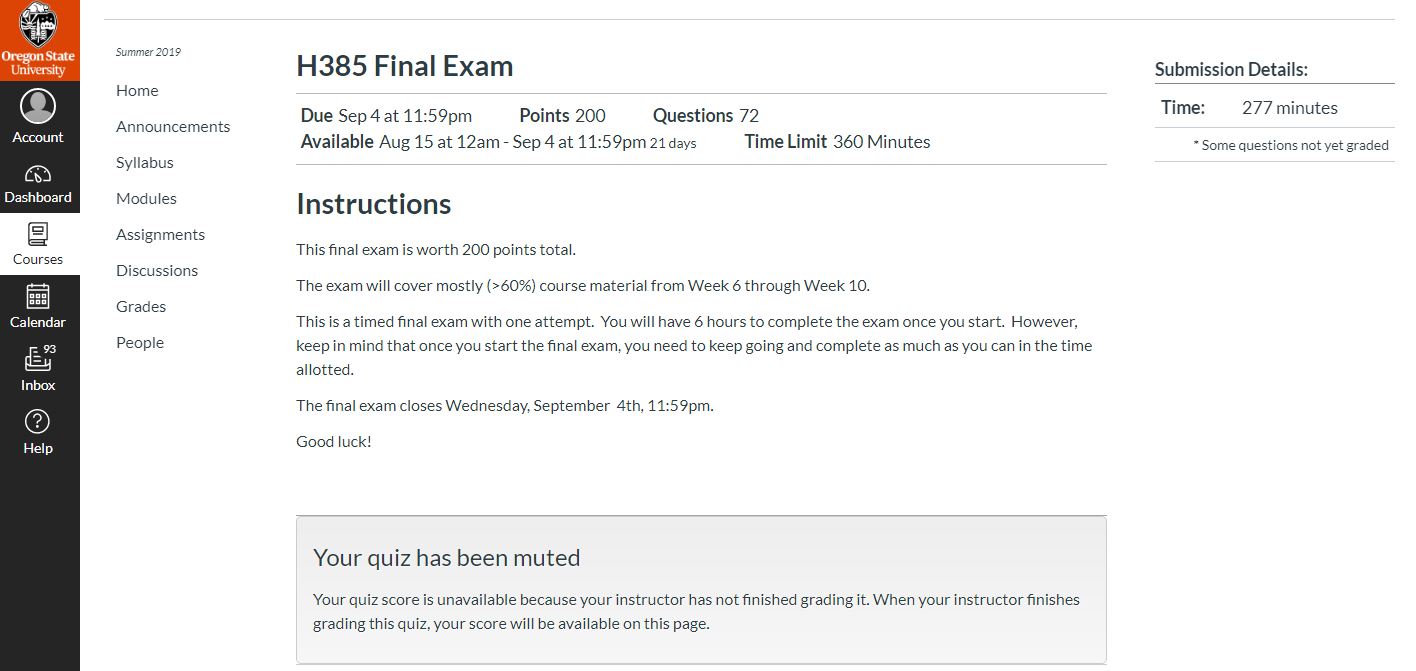 